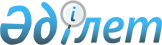 Экономиканы тұрақтандыру жөніндегі одан арғы шаралар туралыҚазақстан Республикасы Президентінің 2020 жылғы 16 наурыздағы № 287 Жарлығы.
      "Әлеуметтік-экономикалық тұрақтылықты қамтамасыз ету жөніндегі шаралар туралы" Қазақстан Республикасы Президентiнің 2020 жылғы 16 наурыздағы № 286 Жарлығына сәйкес ҚАУЛЫ ЕТЕМIН:
      1. Қазақстан Республикасының Үкіметі Қазақстан Республикасының Президентімен келісу бойынша:
      1) салық төлеушілердің жекелеген санаттары үшін салық мөлшерлемелерін белгілесін, салық базасын, салық салу объектілерін, салықтық кезеңді айқындау және салықтық міндеттемелерді орындау тәртібін;
      2) осы тармақтың 1) тармақшасында көрсетілген салық төлеушілердің жекелеген санаттарын;
      3) мемлекеттік бюджетті қалыптастырудың, нақтылаудың және атқарудың ерекше тәртібін;
      4) мемлекеттік сатып алудың арнайы тәртібін айқындасын.
      2. Қазақстан Республикасының Үкіметіне:
      1) Қазақстан Республикасының Үкіметі айқындайтын тәртіппен, шекті тарифтерді және Қазақстан Республикасының халқы мен экономикасының үздіксіз тыныс-тіршілігін қамтамасыз етуге қажетті азық-түлік пен басқа да тауарларға бағаларды белгілеу;
      2) Қазақстан Республикасының халқы мен экономикасының үздіксіз тыныс-тіршілігін қамтамасыз етуге қажетті тауарларды әкелу мен әкету тәртібін айқындау құқығы берілсін.
      3. Осы Жарлық қол қойылған күнінен бастап қолданысқа енгізіледі.
					© 2012. Қазақстан Республикасы Әділет министрлігінің «Қазақстан Республикасының Заңнама және құқықтық ақпарат институты» ШЖҚ РМК
				
      Қазақстан Республикасының
Президенті

Қ.Тоқаев
